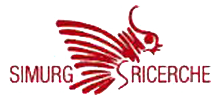 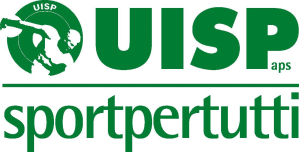 PROGETTO SPORTPERTUTTI
programma seminari mobilita’ casa-sport14 settembre e 20 settembre 2022
ORE 9.30-13.30         14 settembre 2022          20 settembre 2022ORARIOARGOMENTOPerché pianificare gli spostamenti delle persone che frequentano gli impianti sportivi9.30-10.30Il quadro di riferimento generale: aspetti normativi, la pianificazione della mobilità urbana, problematiche ambientali e della sicurezza stradale.10.30-11.30Pianificare gli spostamenti delle persone: vantaggi concreti per la collettività e gli impianti.PausaIl Piano degli spostamenti casa-sport: Quadro conoscitivo 111.45-12.30 Analisi dell’impianto sportivo: la localizzazione territoriale, le caratteristiche della struttura.12.30-13.30Studio dell’utenza dell’impianto, elaborazioni dei dati di residenza degli utenti, il questionario online.ORARIOAGOMENTOIl Piano degli spostamenti casa-sport: Quadro conoscitivo 29.30-10.30Le elaborazioni geografiche. 10.30-11.30L’approccio partecipativo: obiettivi, tecniche, prove pratiche.PausaIl Piano degli spostamenti casa-sport: La fase progettuale, comunicazione e monitoraggio11.45-12.30 Soluzioni per disincentivare l’uso dell’auto privata; favorire l’uso del trasporto pubblico; favorire la mobilità ciclabile e/o la micromobilità.12.30-13.30Come comunicare correttamente il piano e monitoraggio degli interventi